Администрация Дзержинского района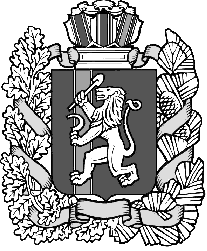 Красноярского краяПОСТАНОВЛЕНИЕс.Дзержинское21.03.2017										№ 124-п«О внесении изменений в постановление администрации Дзержинского района от 16.12.2016 г. № 467-п «Об утверждении Положения «Об оплате труда работников муниципального бюджетного учреждения «Комплексный центр социального обслуживания населения»» В соответствии с Трудовым кодексом Российской Федерации, пунктом 4 Закона Красноярского края от 09.12.2010 г. № 11-5397 «О наделении органов местного самоуправления  муниципальных районов и городских округов края отдельными государственными полномочиями в сфере социальной поддержки и социального обслуживания населения», приказом министерства социальной политики Красноярского края от 09.12.2009  № 358-ОД  «Об утверждении видов, условий, размеров и порядка выплат стимулирующих характера, в том числе критериев оценки результативности и качества труда работников краевых государственных учреждений, подведомственных министерству социальной политики Красноярского края» (в редакции от 27.12.2016 года), решением Дзержинского районного Совета депутатов от 01.03.2017 г. № 12-93Р «О внесении изменений в Решение «О системах оплаты труда работников муниципальных бюджетных, автономных и казенных учреждений Дзержинского района»», руководствуясь ст.33, 35 Устава района, ПОСТАНОВЛЯЮ:1. Внести в постановление  администрации Дзержинского района  от 16.12.2016 г. № 467-п «Об утверждении Положения «Об оплате труда работников муниципального бюджетного учреждения «Комплексный центр социального обслуживания населения»» следующие изменения:-    п. 5.8. раздела V. Виды, условия, размеры и порядок выплат стимулирующего характера, в том числе критерии оценки результативности и качества труда работников муниципального учреждения  изложить в новой редакции:Размер выплат, за исключением персональных выплат, по i виду выплат устанавливается по формуле:Р = Ц1балла x Бi x Ккор. x Кисп. раб.врем., (1)где:
          Р - размер выплаты работнику за отчетный период (месяц, квартал, год) по i виду выплат;
          Ц 1 балла - цена балла для определения i-го размера выплат работнику за отчетный период (месяц, квартал, год);
          Бi - количество баллов по результатам оценки результативности и качества труда i-го работника, исчисленное по показателям оценки за отчетный период (месяц, квартал, год) по i виду выплат;
          К кор. - коэффициент, корректирующий размер стимулирующих выплат в пределах объема средств, предусмотренных пунктом 2.3.4 настоящего Порядка;
          К исп. раб. врем. - коэффициент использования рабочего времени работника за отчетный период (месяц, квартал, год);          К. исп. раб. врем. = T факт. / T план., (2)где:
        T факт. - фактически отработанное количество часов (рабочих дней) по должности за отчетный период (месяц, квартал, год);
         T план. - норма часов (рабочих дней) по должности за отчетный период (месяц, квартал, год);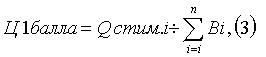 где:
         Q стим. i - объем средств фонда оплаты труда, направляемый на i вид выплат в отчетном периоде;

- сумма баллов по работникам, подлежащим оценке за отчетный период, по i виду выплат стимулирующего характера;

         n - количество работников, подлежащих оценке, за отчетный период (месяц, квартал, год);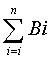 Q стим. = (ФОТ план. - ФОТ штат. - К гар. - Q стим. рук. - К отп.) / РК, (4)где:
        ФОТ план. - фонд оплаты труда учреждения на плановый период (без начислений на выплаты по оплате труда), с учетом районного коэффициента и процентной надбавки к заработной плате за стаж работы в районах Крайнего Севера и приравненных к ним местностях или надбавка за работу в местностях с особыми климатическими условиями;
        ФОТ штат. - фонд оплаты труда, запланированный в соответствии со штатным расписанием, включающий оплату по окладам (должностным окладам), ставкам заработной платы по основным и совмещаемым должностям, компенсационным выплатам, персональным выплатам, с учетом районного коэффициента и процентной надбавки к заработной плате за стаж работы в районах Крайнего Севера и приравненных к ним местностях или надбавки за работу в местностях с особыми климатическими условиями;
         К гар. - компенсационные выплаты работникам (с учетом районного коэффициента и процентной надбавки к заработной плате за стаж работы в районах Крайнего Севера и приравненных к ним местностях или надбавка за работу в местностях с особыми климатическими условиями) за работу в ночное время, расширение зоны обслуживания, увеличение объема выполняемых работ, исполнение обязанностей временно отсутствующего работника, в том числе работника, уходящего в отпуск, без освобождения от основной работы, определенной трудовым договором, за сверхурочную работу, работу в выходные и нерабочие праздничные дни, гарантированные трудовым законодательством и иными нормативными правовыми актами, содержащими нормы трудового права;
         Q стим. рук. - плановый объем средств на выплаты стимулирующего характера руководителю, его заместителям и главному бухгалтеру с учетом районного коэффициента и процентной надбавки к заработной плате за стаж работы в районах Крайнего Севера и приравненных к ним местностях или надбавки за работу в местностях с особыми климатическими условиями;
          К отп. - компенсационные выплаты (с учетом районного коэффициента и процентной надбавки к заработной плате за стаж работы в районах Крайнего Севера и приравненных к ним местностях или надбавки за работу в местностях с особыми климатическими условиями), направляемые в резерв на оплату отпусков, в том числе учебных отпусков, выплату пособия за счет работодателя за первые 3 дня временной нетрудоспособности, оплату дней служебных командировок, материальную помощь;
          РК - районный коэффициент и процентная надбавка к заработной плате за стаж работы в районах Крайнего Севера и приравненных к ним местностях или надбавка за работу в местностях с особыми климатическими условиями.К отп. = 1 / 12 ФОТ план. (5)-   Раздел VII. Оплата труда руководителя, главного бухгалтера учреждения дополнить абзацем следующего содержания:    п.7.16. Предельный уровень соотношения среднемесячной заработной платы руководителя, главного бухгалтера учреждения формируемой за счет всех источников  финансового обеспечения  и рассчитываемой за календарный год, и среднемесячной заработной платы работников учреждения (без учета заработной платы руководителя, главного бухгалтера) определить в кратности до 3(трех).2. Постановление вступает в силу со дня его официального опубликования и применяется к правоотношениям, возникшим с 1 января 2017 года.3. Контроль за исполнением настоящего постановления возложить на заместителя главы района по общественно-политическим вопросам Ю.С. Гончарика.Глава района								Д.Н. Ашаев